ESTABLECIMIENTO: Instituto de Educación Superior Nº7 “Brigadier E. López”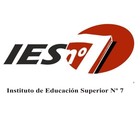 CARRERA: Profesorado en BIOLOGÍADISEÑO Nº: 3202/02AÑO LECTIVO: 2022ASIGNATURA: Instituciones Educativas.FORMATO: MateriaRÉGIMEN DE CURSADO: AnualCURSO: 2ºASIGNACIÓN HORARIA: 3 horas cátedra + 1 hora cátedra destinada al Taller IntegradorPROFESORA: Cudugnello Mariela                                       PROGRAMA DE EXAMEN ANUALCONTENIDOS CONCEPTUALES:UNIDAD Nº 1:Concepto de Instituciones y Organizaciones. Organizaciones equivalentes a: máquinas – organismos – cerebro – culturas – sistemas políticos.Lo institucional. Una dimensión constitutiva del comportamiento humano: El concepto de institución.Las instituciones educativas y el contrato histórico. Los contratos fundacionales. El lugar del currículum en el contrato entre la escuela y la sociedad. Hacia un nuevo contrato.La escuela transformada: una organización inteligente y una gestión efectiva: el lugar de la gestión y la organización. Perspectivas de la organización: herramienta, escenario de interacción social, sistemas vivientes. Importancia de la gestión. Los rasgos del nuevo modelo de gestión y organización escolar. Desafíos para la gestión y la organización. Gestión de la innovación.Ley de Educación Nacional Nº 26.206. Capítulo V: Las Instituciones Educativas. Acerca de la historia institucional de la escuela: tramas, versiones y relatos. El trabajo de la memoria en las instituciones: Los procesos de historización. Biografías personales. Olvidos y secretos.Actores, instituciones y conflictos: La relación de los actores con la institución. Actores y poder. Actores y conflictos: lo previsible, lo imponderable. El posicionamiento de los actores frente a los conflictos. Instituciones educativas y conflictos.UNIDAD Nº 2:La sociedad post-industrial.Algunas ideas sobre el triunfo pasado, la crisis actual y las posibilidades futuras de la forma escolar.Reinvenciones de lo escolar: tensiones, límites y posibilidades.Pedagogía y metamorfosis: las formas de lo escolar en la atención de contextos específicos.No puedo pensar en la escuela, solo puedo pensar en mi escuela: soledad y entusiasmo. Abrir las puertas del infierno. Rutina y diferencia.¿qué hay en común? En busca de un universal concreto. Hacer público: políticas de enunciación.UNIDAD Nº 3: Para pensar hoy las escuelas y las adolescencias: lugares de habla: palabras que:  transportan y reúnen, que traducen y contratraducen, que autorizan, que se superponen.El lugar de lo joven en la escuela: los jóvenes destinatarios. Los propósitos preventivos. Vidas paralelas.Generaciones y Géneros en las instituciones educativas: Género y edad como organizadores vitales. Género y edad como categorías sociológicas. Género y edad en el sistema educativo. El poder en las relaciones de género y etarias. Algunas cuestiones éticas.Las Nuevas Tecnologías de la Información y la Comunicación en la escuela: efectos y defectos en la cultura escolar. Cuatro efectos y defectos de la cultura mass-mediática en la cultura escolar. Las Ntic como panacea. El gatopardismo. La instantaneidad. Relaciones entre Inmigrantes Digitales y Nativos Digitales.Las instituciones en la pendiente: las figuras de autoridad familiar. Desubjetivación. Resistencia. La escuela entre la destitución y la invención. Temáticas para los Trabajos Prácticos del 1º cuatrimestre: Cafés científicosLaboratorios abiertos a la comunidadAsociaciones científicasObservatoriosOlimpíadasMuseos de cienciaCampamentos educativosFerias de cienciasCONICETONG y Medio AmbienteEVALUACIÓN:Diagnóstica – Procesual – Final (sumativa)Criterios: AsistenciaTransferencia de conocimientos adquiridos en la resolución de situaciones problematizantes.Expresión escrita (ortografía).Responsabilidad en la presentación de trabajos prácticosCapacidad de análisis y elaboraciónClaridad y dominio conceptual.Aplicación de vocabulario específico.Instrumentos:Trabajos prácticos.ParcialesExámenes:Parciales: 1 por cada cuatrimestre (2)Trabajos prácticos: 1 por cada cuatrimestre (2)Para PROMOCIONAR: el alumno/a deberá aprobar cada parcial y cada trabajo práctico, con una calificación de 8 (ocho), 9 (nueve) o 10 (diez), y cumplimentar el 75% de asistencia. Reunidos estos requisitos accederá al COLOQUIO, el cual aprobará la unidad curricular obteniendo una calificación de 8 (ocho), 9 (nueve) o 10 (diez).                                                           BIBLIOGRAFÍA DEL ALUMNO:DUSCHATZKY, Silvia – AGUIRRE,  Elina. “Des-Armando Escuelas” (2019). Noveduc. Bs. As. Argentina.DUSCHATZKY,  Silvia – COREA, Cristina (2014). “Chicos en Banda: los caminos de la subjetividad en el declive de las instituciones”. Ed. Paidós. Buenos Aires.BAQUERO, Ricardo- DICKER,G y FRIGERIO, G. (comp.) (2013). “Las Formas de lo Escolar”. Buenos Aires. Ed. Del Estante.Ley de Educación Nacional Nº 26.206 (2007)NICASTRO, Sandra ( 1997).“La Historia Institucional y el Director en la Escuela”. Buenos Aires. Ed. Paidós.NEUFELD, Ma. Rosa  .  (1999) “De eso no se habla”. Ed. Eudeba. FRIGERIO, Graciela- POGGI, Margarita – TIRAMONTI, Guillermina (1994) “Cara y Ceca de las Instituciones Educativas”. Buenos Aires. Ed. Troquel.AGUERRONDO, Inés (1992). “La Escuela Transformada: una organización inteligente y una gestión efectiva”. Buenos Aires. Red. Paidós.FERNANDEZ, Lidia (1994). “Instituciones Educativas. Dinámicas institucionales en situaciones críticas”. Buenos Aires. Ed. Paidós.FRIGERIO, G, POGGI, M.,KORINFELD, D “Construyendo un saber sobre el interior de la escuela. Bs.As. Novedades Educativas.GARCÍA DELGADO, Daniel (reeimp. 1996). “Estado y Sociedad”. Grupo editorial Tesis Norma. Flacso.ANIJOVICH, Rebeca. 2020. ¿Cómo sabemos que nuestros estudiantes están aprendiendo?https://youtu.be/UAqQbeus2dcBIBLIOGRAFÍA DEL DOCENTE:FLACHSLAND, Cecilia. ( 2003)“Pierre Bourdieu y el capital simbólico”. Ed. Campo de Ideas. Madrid.VALERO GARCÍA, José María. (1993) “La escuela que yo quiero”. Buenos Aires. Gram Editora.     ROMERO, Claudia (2004). “La escuela media en la sociedad del conocimiento”. Buenos Aires/ México. Ed. Noveduc.                                                DUBET, F.  (2006). “El declive de la institución. Profesiones, sujetos e individuos en la  modernidad”. Barcelona. Ed. Gedisa.FOUCAULT, M. (1995). “El sujeto del poder”. En Terán, O.(comp). Michel Foucault: Discurso, poder y subjetividad. Buenos Aires: El cielo por asalto.SCHVARSTEIN, L (2010). “Psicología social de las organizaciones”. Buenos Aires. Ed. Paidós.BALL, Stephen (1994). “La Micropolítica de la escuela: hacia una teoría de la organización escolar”. Paidós. Barcelona.NIC. Documento de Desarrollo Curricular para la Educación Primaria y Secundaria.  Ministerio de la Provincia de Santa Fe. Abril 2016.